Урок: «Применение производной к исследованию функций и построению графика функции»Цель урока – научиться строить график функции, применяя производную для исследования функции.-Одним из важнейших этапов построения графика функции является определение экстремумов функции и как вы знаете это удобно делать с помощью производной.Ход урока:I этап: ОрганизационныйII этап: ПодготовительныйУстная работа1. Найдите производную функции: а) sin x
б) tg х
в) х2 + 2
г) х4
д) 
е) ех+2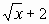 Задание1: исследовать на наличие экстремумов функцию f(x)=и построить эскиз её графика.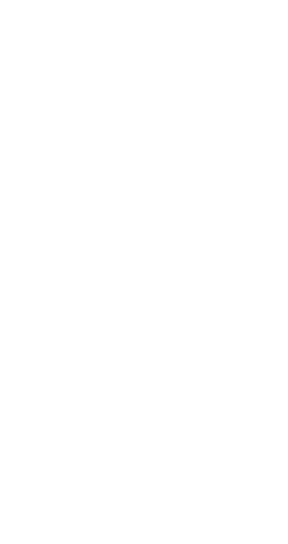 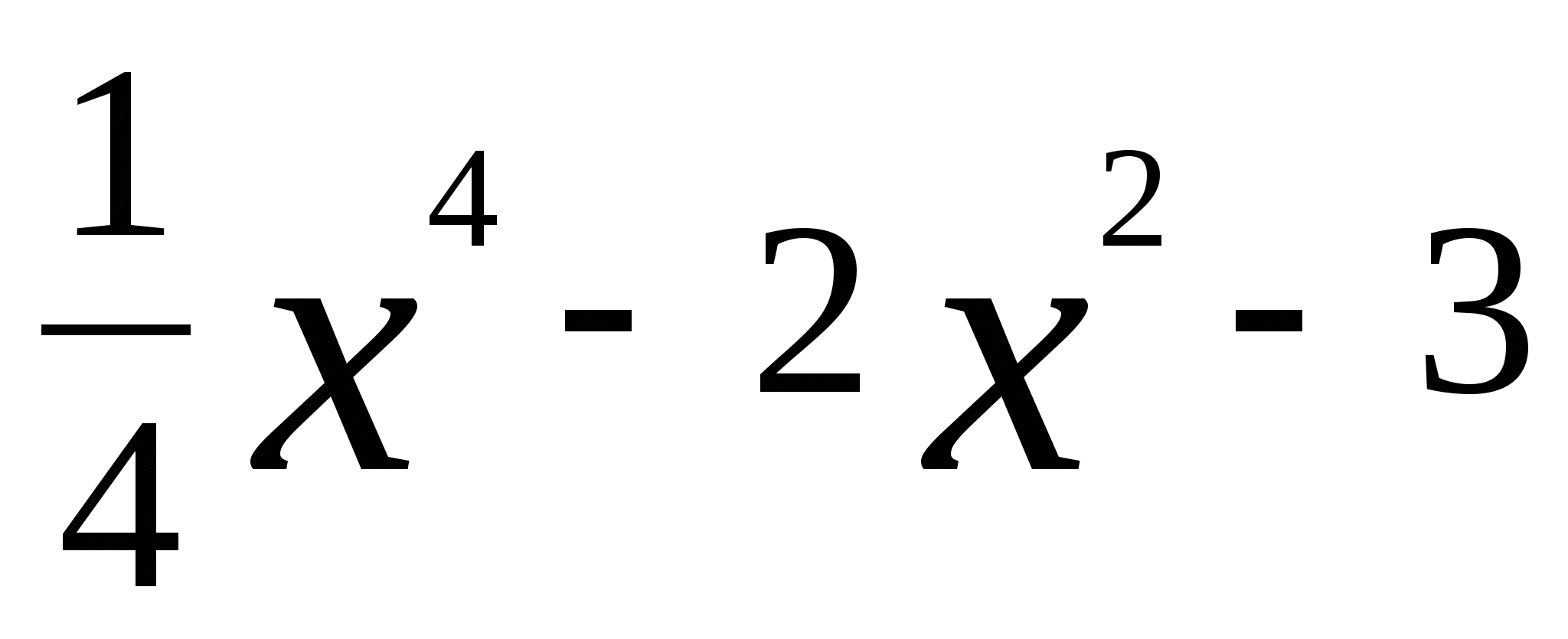 1. .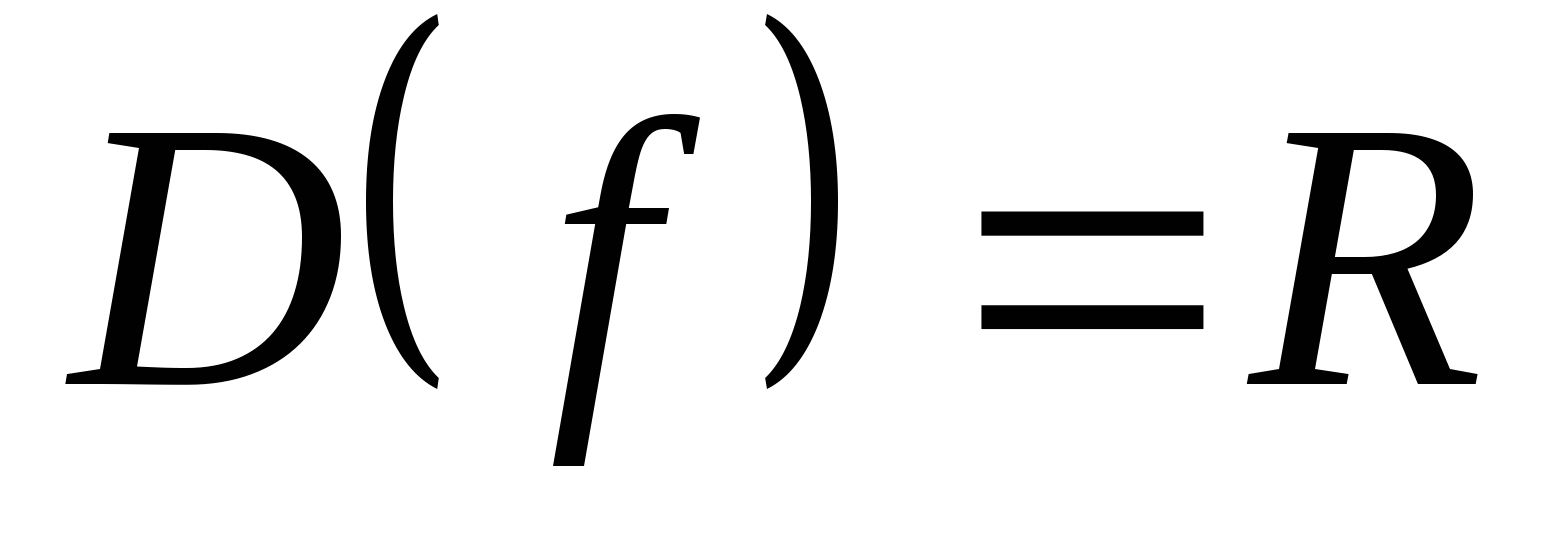 2. 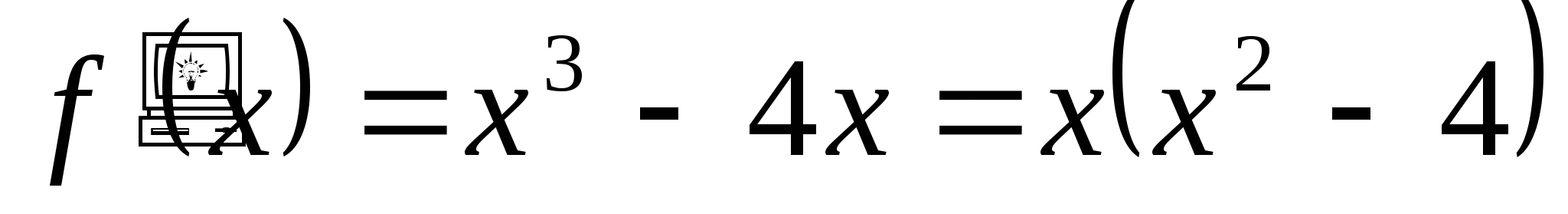 3. 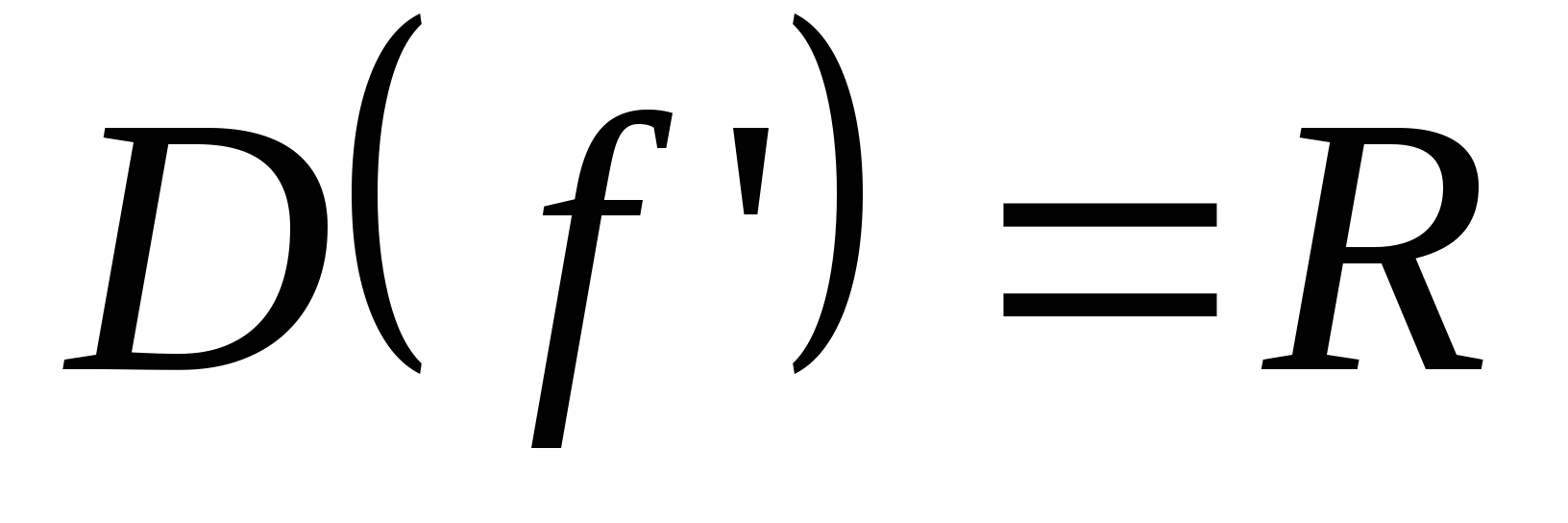 4.  при х=0, х=2, х=-2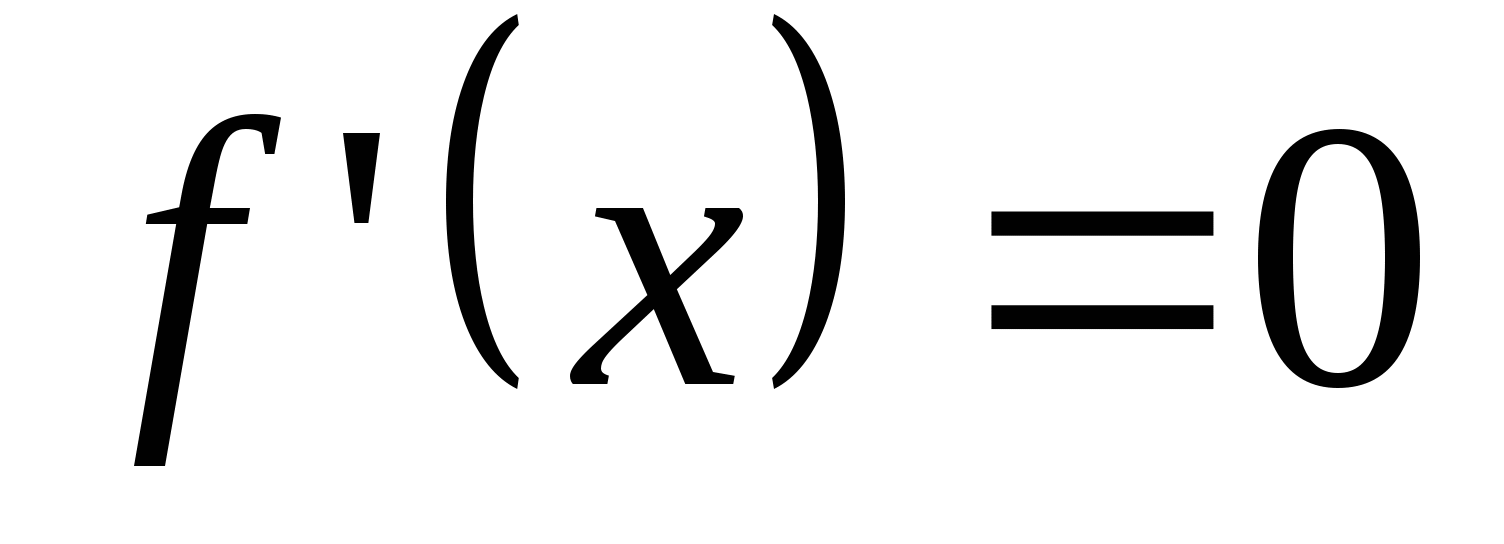 5. Точки пересечения с осями координат (-3;0), (3;0)Наносим полученные точки на координатную плоскость. Домашнее задание: Глядя на данную таблицу, постройте схематично график функции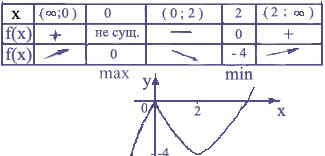 Сделать в тетрадях!